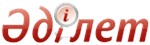 Об утверждении Правил применения уплаты налога на добавленную стоимость методом зачета по товарам, импортируемым на территорию Республики Казахстан с территории государств-членов Таможенного союзаПриказ Министра финансов Республики Казахстан от 15 января 2015 года № 26. Зарегистрирован в Министерстве юстиции Республики Казахстан 21 февраля 2015 года № 10317      В соответствии со статьей 49-1 Закона Республики Казахстан от 10 декабря 2008 года «О введении в действие Кодекса Республики Казахстан «О налогах и других обязательных платежах в бюджет» (Налоговый кодекс) ПРИКАЗЫВАЮ:
      1. Утвердить прилагаемые Правила применения уплаты налога на добавленную стоимость методом зачета по товарам, импортируемым на территорию Республики Казахстан с территории государств-членов Таможенного союза.
      2. Комитету государственных доходов Министерства финансов Республики Казахстан (Ергожин Д.Е.) обеспечить:
      1) государственную регистрацию настоящего приказа в Министерстве юстиции Республики Казахстан;
      2) в течение десяти календарных дней после государственной регистрации в органах юстиции Республики Казахстан, направление на официальное опубликование в информационно-правовой системе «Әділет» копии зарегистрированного приказа;
      3) размещение настоящего приказа на интернет-ресурсе Министерства финансов Республики Казахстан.
      3. Настоящий приказ вводится в действие по истечении десяти календарных дней после дня его первого официального опубликования.      Министр                                    Б. Султанов  Утверждены          
 приказом Министра финансов  
 Республики Казахстан     
 15 января 2015 года № 26      Правила
применения уплаты налога на добавленную стоимость
методом зачета по товарам, импортируемым на территорию Республики Казахстан с территории государств-членов
Таможенного союза      1. Настоящие Правила применения уплаты налога на добавленную стоимость методом зачета по товарам, импортируемым на территорию Республики Казахстан с территории государств-членов Таможенного союза разработаны в соответствии со статьей 49-1 Закона Республики Казахстан от 10 декабря 2008 года «О введении в действие Кодекса Республики Казахстан «О налогах и других обязательных платежах в бюджет» (Налоговый кодекс) (далее – Закон о введении) и определяют порядок уплаты налога на добавленную стоимость (далее – НДС) методом зачета по товарам, указанным в статье 49-1 Закона о введении, импортируемым на территорию Республики Казахстан с территории государств-членов Таможенного союза.
      2. Уплата НДС методом зачета по товарам, импортируемым на территорию Республики Казахстан с территории государств-членов Таможенного союза, осуществляется при выполнении следующих условий:
      1) товары включены в перечень товаров, по которым НДС уплачивается методом зачета, утвержденный уполномоченным органом в области налоговой политики в соответствии со статьей 49-1 Закона о введении;
      2) в орган государственных доходов по месту регистрационного учета (далее – орган государственных доходов) представлено обязательство по отражению в декларации по НДС суммы НДС, подлежащей уплате методом зачета по импорту товаров, указанных в статье 49-1 Закона о введении, и об их целевом использовании по форме согласно приложению к настоящим Правилам (далее – Обязательство).
      3. Обязательство представляется в орган государственных доходов плательщиком НДС не позднее двадцатого числа месяца, следующего за налоговым периодом, одновременно с декларацией по косвенным налогам по импортируемым товарам и документами, указанными в пункте 3 статьи 276-20 Кодекса Республики Казахстан от 10 декабря 2008 года «О налогах и других обязательных платежах в бюджет» (Налоговый кодекс).
      4. Обязательство заполняется в двух экземплярах, один из которых возвращается налогоплательщику с отметкой органа государственных доходов о приеме, второй остается в органе государственных доходов.
      5. На основании Обязательства ввоз товаров производится без фактической уплаты НДС при условии уплаты акцизов по подакцизным товарам в установленном налоговым законодательством Республики Казахстан порядке.
      6. Сумма НДС, указанная в Обязательстве, отражается в декларации по НДС одновременно в начислении и зачете в порядке, установленном налоговым законодательством Республики Казахстан.
      7. Дальнейшая реализация товаров, указанных в статье 49-1 Закона о введении, подлежит обложению НДС, кроме передачи имущества в финансовый лизинг.
      8. В случае нарушения в течение срока исковой давности с даты ввоза товаров на территорию Республики Казахстан требований, установленных статьей 49-1 Закона о введении, НДС на ввозимые товары подлежит уплате с начислением пени со срока, установленного для уплаты НДС при ввозе товаров, в порядке и размере, которые определены налоговым законодательством Республики Казахстан.
      Положения настоящих Правил также распространяются на товары, импортированные на территорию Республики Казахстан с территории государств-членов Таможенного союза, по договорам (контрактам) лизинга в части суммы НДС, приходящейся на сумму лизингового платежа, предусмотренного договором лизинга, без учета вознаграждения.  Приложение          
к Правилам применения уплаты
налога на добавленную стоимость
методом зачета по товарам,
импортируемым на территорию
Республики Казахстан
с территории государств-членов
Таможенного союза
от 15 января 2015 года № 26  форма                                                     Обязательство
        по отражению в декларации по налогу на добавленную
   стоимость суммы налога на добавленную стоимость, подлежащей
        уплате методом зачета по импорту товаров, и об их
                        целевом использовании                         1. Общая информация      Получатель/импортер __________________________________________
____________________________________________________________________
____________________________________________________________________
(полное наименование юридического лица, либо Фамилия, имя, отчество
          (при наличии) индивидуального предпринимателя)      Идентификационный номер (ИИН/БИН)
      Свидетельство о постановке на регистрационный учет по НДС* серия
              №               выдано «__» _____________ 20__ года.
____________________________________________________________________
             (наименование государственного органа)         2. Отражение в декларации по налогу на добавленную
   стоимость суммы налога на добавленную стоимость, подлежащей
               уплате методом зачета по импорту товаров      Обязуюсь отразить в декларации по налогу на добавленную стоимость
за _________________________________________________________________
                           (налоговый период)
сумму налога на добавленную стоимость, подлежащего уплате в бюджет
методом зачета (тенге) _____________________________________________
(___________________________________________________________________
____________________________________________________________________)
                        (сумма прописью)          3. Целевое использование товаров, уплата налога на
   добавленную стоимость, по которым производится методом зачета      В качестве товаров завезены:
____________________________________________________________________
____________________________________________________________________
____________________________________________________________________
наименование товаров, ТН ВЭД ТС (код единой товарной номенклатуры
внешнеэкономической деятельности Таможенного союза).
      Обязуюсь использовать указанные товары строго в соответствии
с их целевым назначением, то есть не для дальнейшей реализации, за
исключением передачи в финансовый лизинг.
      В случае нецелевого использования указанных товаров обязуюсь
уплатить сумму налога на добавленную стоимость и пени в соответствии
с налоговым законодательством Республики Казахстан._______________________________________________________/___________/
Фамилия, имя, отчество (при наличии) налогоплательщика   (подпись)Дата подачи Обязательства «___» _____________ 20 __ года.
______________________________________________________/___________/
       Фамилия, имя, отчество (при наличии)             (подпись)
    должностного лица, принявшего ОбязательствоДата приема Обязательства «___» _____________ 20 __ года.Место для штампа государственного органа      Примечание:
      *налог на добавленную стоимость.© 2012. РГП на ПХВ Республиканский центр правовой информации Министерства юстиции Республики Казахстан